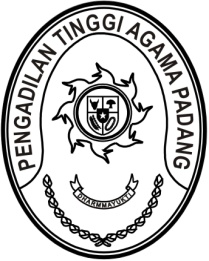 Nomor	:	W3-A/        /HM.01.2/10/2022	Oktober 2022Lampiran	:	-Perihal	:	Peringatan Hari Sumpah PemudaYth. Hakim, Aparatur dan PPNPNPengadilan Tinggi Agama PadangAssalamu’alaikum Wr. WbBerdasarkan surat Sekretaris Mahkamah Agung RI Nomor 2462/SEK/HM.01.2/10/2022 tanggal 24 Oktober 2022 perihal sebagaimana tersebut pada pokok surat, dengan ini disampaikan bahwa seluruh Hakim dan Aparatur Pengadilan Tinggi Agama Padang harus mengikuti Upacara Peringatan Hari Sumpah Pemuda yang akan dilaksanakan di kantor Pengadilan Tinggi Agama Padang pada:Hari/Tanggal	:	Jum’at/28 Oktober 2022Jam	:	08.00 WIB s.d. selesai Tempat	:	Kantor Pengadilan Tinggi Agama Padang		Jl. By Pass KM 24 Anak Air, PadangPakaian	:	-	Hakim, Panitera dan Sekretaris menggunakan Pakaian Sipil Lengkap 		- Aparatur dan PPNPN menggunakan Pakaian Dinas HarianDemikian untuk disampaikan untuk dilaksanakan sebagaima mestinya.WassalamWakil Ketua,Dr. Drs. H. Hamdani S., S.H., M.H.I.Tembusan :- Ketua Pengadilan Tinggi Agama Padang (sebagai laporan)